ООО «Столичный учебный центр»План-конспект  урокапо математикев 6 «А» классе в Муниципальном бюджетном общеобразовательном учреждении  «Средняя общеобразовательная школа №1» г. Дзержинский Московской областина тему «Рациональные числа и действия над ними. Повторение»Разработал: Емельянова Ирина Николаевна,                                   ФИОслушатель курсов профессиональной переподготовки  «Учитель математики: Преподавание математики в образовательной организации»Проверил: Захарова  Татьяна Евгеньевна                                              ФИО руководителя практикиГ. Дзержинский, 2019Тема урока: «Рациональные числа и действия над ними. Повторение»Дата проведения: 23.05.2019Тип урока: урок обобщения и систематизации знанийТехнология урока.Цель урока: систематизация знаний, умений, навыков, универсальных учебных действий по теме «Рациональные числа и действия над ними»Задачи. Учащиеся должны убедиться, что умеют:Отмечать числа на координатной прямой и находить координаты точек Определять модуль числа Находить расстояние между точками на координатной прямойСравнивать числа на координатной прямойСкладывать числа с одним  и разными знаками Вычитать числа Умножать и делить рациональные числаПрименять свойства действий с рациональными числами к решению уравнений и задачПланируемые образовательные  результаты: личностные: научиться проверять себя;научиться давать оценку своим действиям;научиться работать в группе, чувствовать свой вклад в общую работу;метапредметные:научиться анализировать и выделять общее;научится составлять структурно-логическую схему раздела;научиться находить наиболее оптимальный алгоритм действий;предметные:вспомнить понятие «рациональные числа»;вспомнить понятие «модуль»;сделать задания на операции с рациональными числами;Основные термины, понятия.Положительны числаОтрицательные числаМодуль числа Знак числаКоординатная прямая Оборудование: Ноутбук, проектор, карточки с заданиями, тест, презентация, рабочая карта ученика.План урока (Раскрыть структуру конкретного урока. Все его этапы озаглавить и спланировать во времени).Ход урока (Подробно раскрыть план урока. Спланировать деятельность учителя и учеников, а также индивидуальную работу с ими. Дать примерные правильные ответы учащихся):Список использованной литературы, компакт-дисков, ссылок на Интернет-ресурсы. Учебник А.Г. Мерзляк Математика 6 классВикипедияInterneturok.ruInfourok.ru Орг. Момент2мин.Актуализация знаний7 мин.Постановка учебной задачи2 минПостановка проекта выхода из затруднений1 минПервичное закрепление7 мин.Самостоятельная работа по выходу из затруднений10+10 мин.Рефлексия3 мин.Информация о домашнем задании1 мин.Этапы хода урокаВиды работы, формы, методы, приемыСодержание педагогического взаимодействияСодержание педагогического взаимодействияПланируемые результатывремяЭтапы хода урокаВиды работы, формы, методы, приемыДеятельность учителяДеятельность обучающихсяПланируемые результатывремя Орг. МоментВзаимное приветствие  Включение в деловой ритм Включение в работу Включение в работу2 мин.Актуализация знанийБеседаФронтальный опрос«Эх, не перевелись ещё богатыри на земле русской!»Вспомним, из какой сказки к нам пришли Алёша Попович, Добрыня Никитич и Илья МуромецОтвечают на вопросОбращаются к знаниям по литературе7 минАктуализация знанийБеседаФронтальный опросИлья Муромец родился в 1133 году. А в 1643 году был причислен к лику святых. Сколько лет прошло между этими событиями?Подсчитывают (ответ 1588)Обращаются к знаниям по литературе7 минБеседаФронтальный опросИлья 33 года лежал на печи и задавался вопросами: - Какие числа называют противоположными?- Что называют модулем числа?- Чему равна сумма противоположных чисел- Как сложить два числа с разными знаками?- Как сложить два отрицательных числа?- Как вычесть два числа?- Как умножить два числа с разными знаками?- Как умножить два отрицательных числа?- Как разделить два отрицательных числа?- Как разделить два числа с противоположными знаками?Повторяют операции с рациональными числами7 минПостановка учебной задачиРебята, скажите, какая сегодня тема урока? Нам надо помочь богатырям очистить землю Русскую от нечисти  и повторить все, что мы с вами знаем про рациональные числа и действия с ними. Итак, запишите число и тему урока «Все действия с рациональными числами».Отвечают на вопросы учителяФормулируют цели и задачи урока. Предполагают, что это подготовка к с/р.2 минПостановка проекта выхода из затрудненийДавайте попробуем составить схему «Рациональные числа»Составляют план работыРаспределение работы в парах1минПервичное закреплениеСоставление СЛС «Рациональ-ные числа»Контроль за выполнениемРабота в парах на картах.За правильную схему – 1 балл каждомуВ виде схемы:(N+(-N))+0)=ZZ+дробные=QИли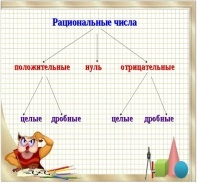 7 минСамостоятельная работа по выходу из затрудненийВзаимо-проверкаБогатыри поехали на дозор. Проверять границы. И увидели на камне задание. Поможем его решить.8,7+(-10,2)=-10,2-23,4=-1,5+(-33,6)=8,7+(-10,2)=-1,5-10,2-23,4=-33, 6-1,5+(-33,6)=-35,1За правильное решение – 1 баллВыявление пробелов умении владеть операциями с рациональными числами 7 минСамостоятельная работа по выходу из затрудненийДоехав до реки, они столкнулись с другой задачей. На песке были написаны координаты расположения врагов. Нужно нарисовать их на карте.1)-1+(-4,5) точка Р2)-2,4+(-0,8) точка Н3)0-(-7)точка М4)-4,5-0 точка N5)-2,5-(-4,5) точка АВариант 21) -0,7+2,8 точка G2)5+(-2,2) точка L3)2,3+(-8) точка Р4)0-4,7 точка С5)-1,5+5 точка ОПоменяемся тетрадками, и проверим ответы. Оцените работу вашего соседа. Расчёт и построение точекЗа правильное решение – 1 баллРешение в тетрадиР(-5,5)Н(-3,2)М(7)N(-4,5)А(2)10 минСамостоя-тельная  работаБогатыри дошли до границы. И на дереве увидели табличку с именем врага. Поможем узнать его имя. Расставим ответы в порядке возрастания чисел.-3,5·(-5)=Н-20,7:2,3=У1,5·(-12)=Т-10,5:(-1,5)=И-4,5:9=Г-1,4∙(-3)=Р0:2,36=АПроверим результатЗа правильное решение – 2 балла, с одной ошибкой – 1 балл«ТУГАРИН»10РефлексияРебята, вам понравилось наше путешествие? На уроке мы с вами подготовились к с/р. Проанализируйте свою деятельность и скажите свое отношение к урокуПоднимите руку, кто считает, что1) Урок полезен, все понятно.2) Лишь кое-что чуть-чуть неясно.3) Еще придется потрудиться.4) Да, трудно все-таки учиться!Поставьте отметку себе, суммируя баллы3 минДомашнее заданиеПридумать задачу на составление уравнения с использованием рациональных чисел1 мин